PSSP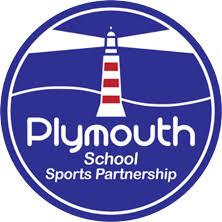 KS1  HOME LEARNING   - ACTIVE HEROES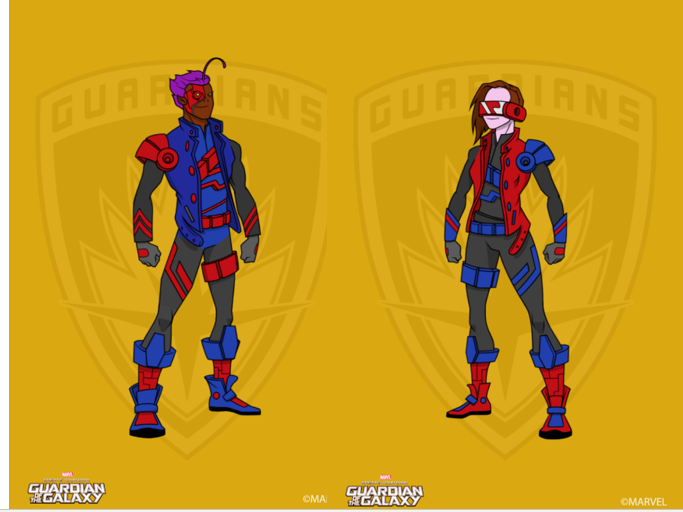 Do you accept the mission?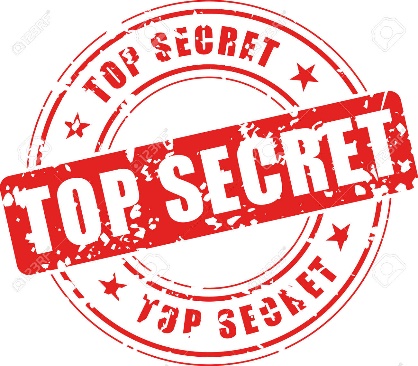 Attention: PSSP Active Heroes, 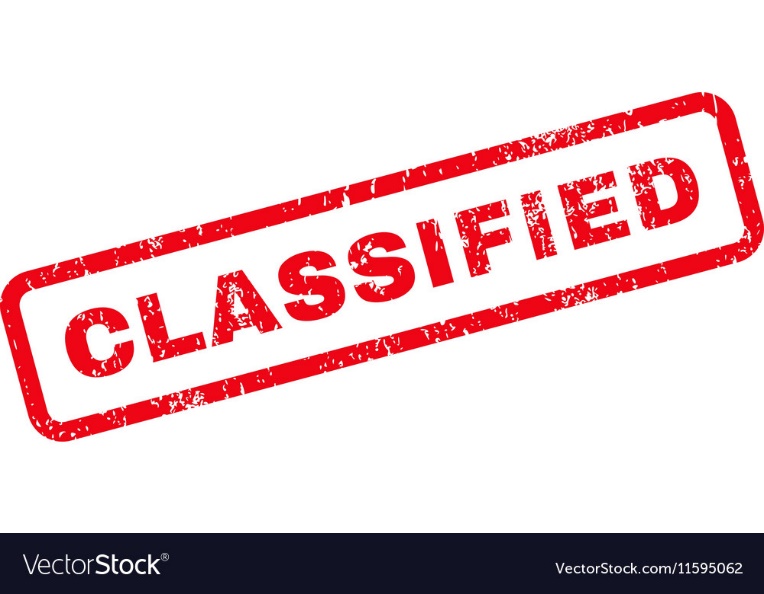 we need you! Over the next few weeks, we need you to get your household active. We need the very best people on the job. Your mission, should you choose to accept, is to complete different activities every day to make sure we all stay fit and healthy? Only the best will survive – do you accept the challenge?Let’s do this!Captain Cormack, PSSPPlymouthssp.co.ukEach day, choose which activities you are going to do. The aim is for you to be active for at least 1 hour per day. The more challenges you complete, the higher the rating you will receive. Colour in each activity after you complete it and get your parent or guardian to sign the top of it. Want to change the activity for one of your own? Totally fine, just get active – write in the activity you did over the top of the ones in the box. You will need access to YouTube and some everyday items found around your house.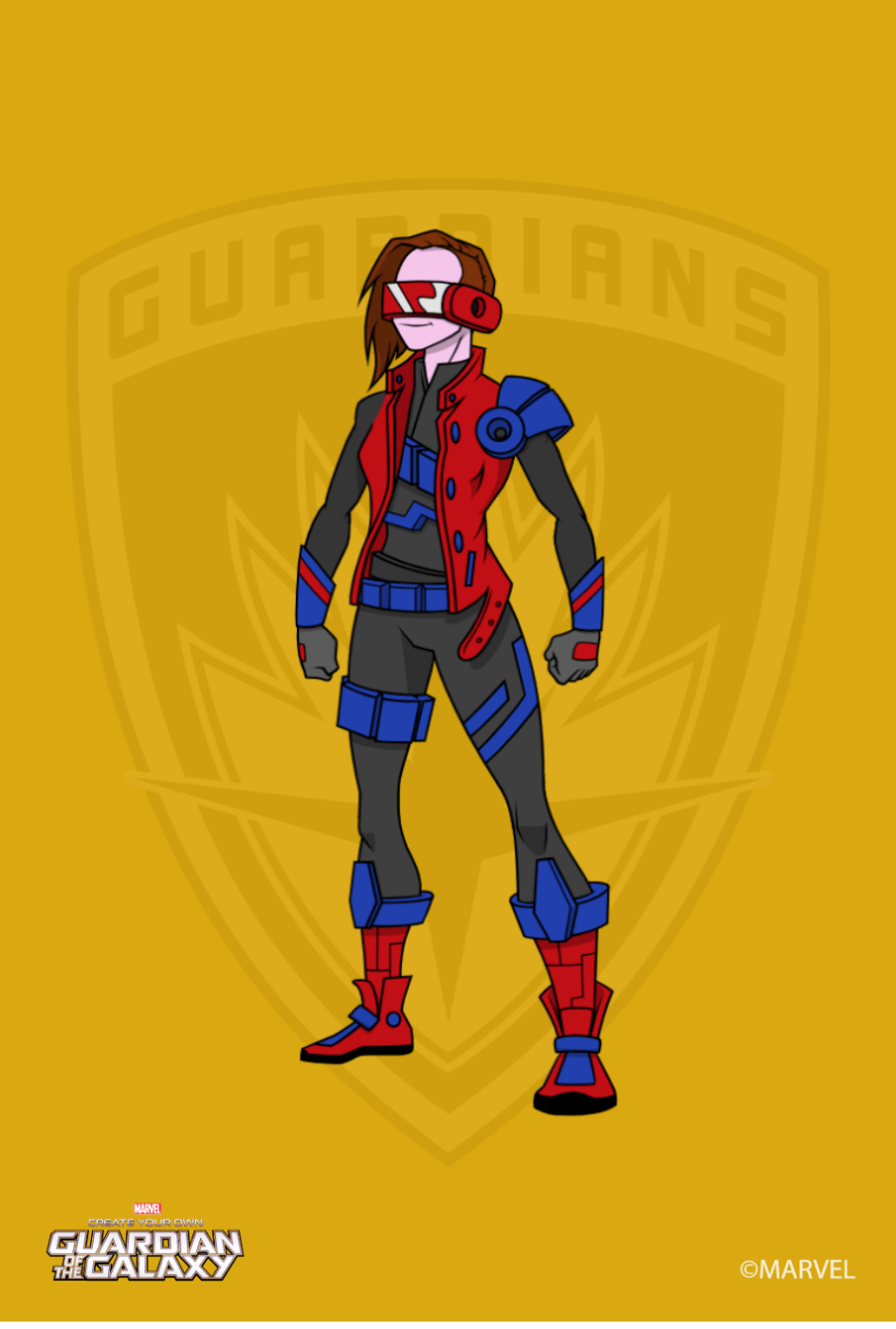 Complete 2 challenges in a day = BronzeComplete 3 challenges in a day = SilverComplete 4 challenges in a day =GoldComplete 5 challenges in a day = PlatinumSend your completed weeks to your teachers so they can award your certificates and celebrate how active you have been. Feeling competitive? Why not challenge your friends or families to do the same activities as you?Let’s get going Active Heroes – the challenge is on!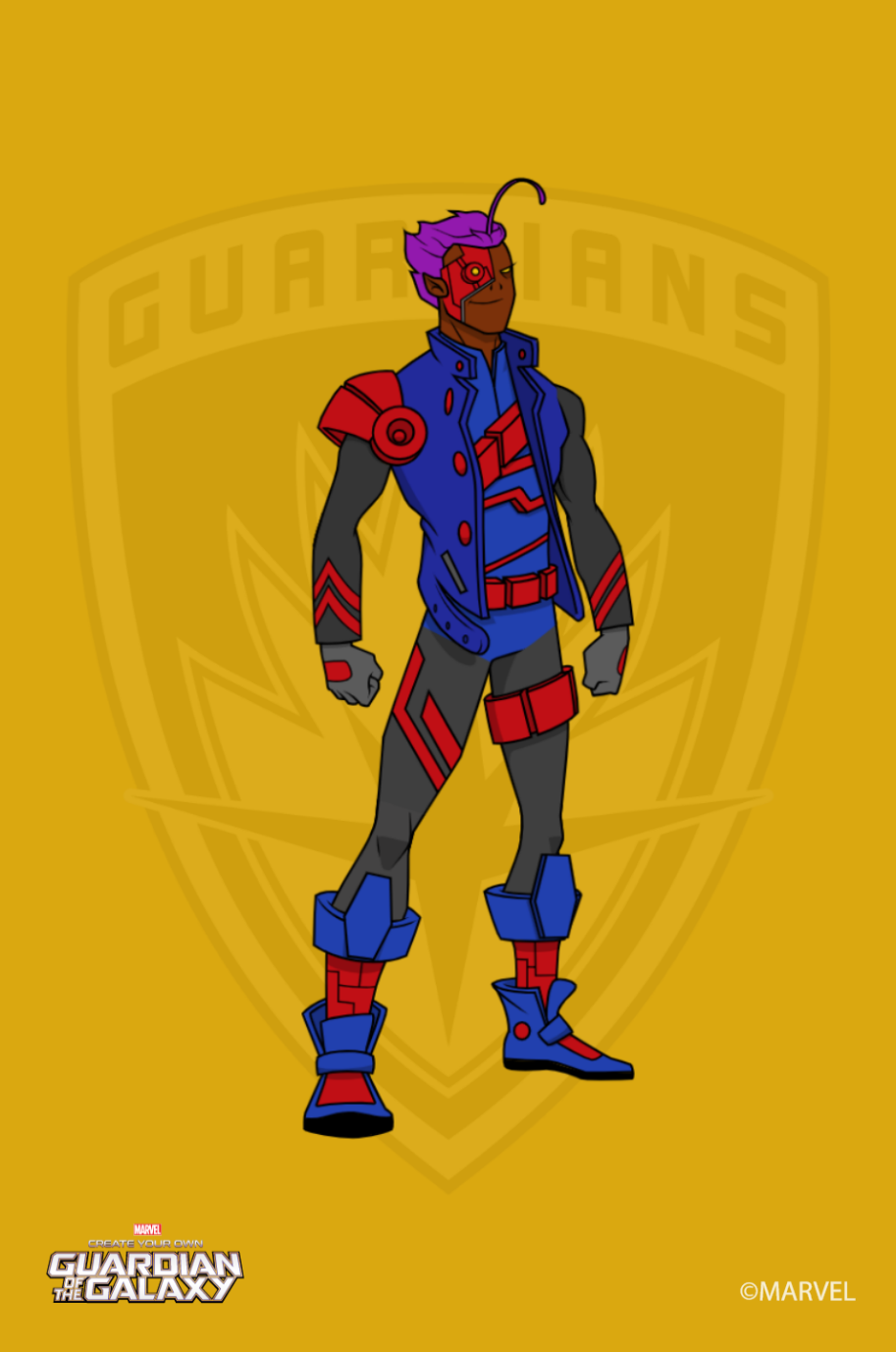 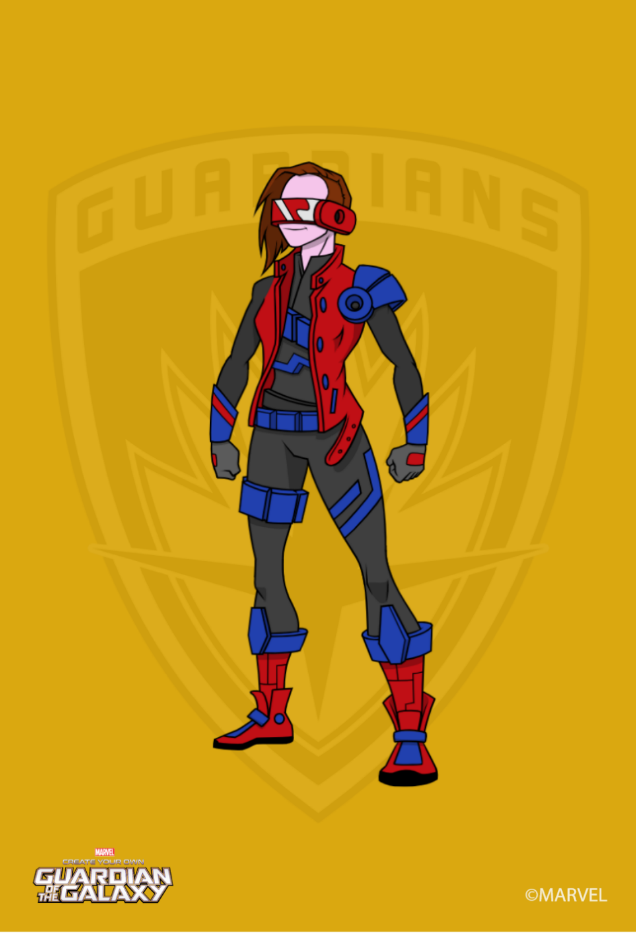 PERSONAL CHALLENGE SCORE SHEET MonWK 1Personal Challenge: Figure 8 challenge10 min Shake Up: Find Forky(link on PSSP website)YouTube: Cosmic Kids Yoga ClubPlay outside for ½ hourThe daily mileTuesWK 1YouTube: Kids 9 min CardioYouTube: Ball Relay FuneticsYouTube: Cosmic Kids Yoga ClubPlay outside for ½ hourThe daily mileWedWK 1The Shape Game -Chorley Gymnastics club.co.uk10 min Shake Up: Anna’s Frozen Game (link on PSSP website)YouTube: Cosmic Kids Yoga ClubPlay outside for ½ hourThe daily mileThursWK 1YouTube: Trolls: Can’t Stop the Feeling. Go NoodleYouTube: Bean Bag Balance FuneticsYouTube: Cosmic Kids Yoga ClubPlay outside for ½ hourThe daily mileFriWK 1Personal Challenge: Figure 8 challenge10 min Shake Up: Pumba’s Hippo Hops (Link on PSSP website)YouTube: Cosmic Kids Yoga ClubPlay outside for ½ hourThe daily mileMonWK 2Personal Challenge: Around the World Challenge10 min Shake Up: Yoga Yak (Link on PSSP website)YouTube: Kids Yoga with Sheila PalmquistPlay outside for ½ hourThe daily mileTuesWK 2YouTube: Kids Workout Dance MinionsYouTube: Funetics Feed the Animals15 mins on your wheels – Bike/Scoot or SkatePlay outside for ½ hourThe daily mileWedWK 2YouTube: Fun Gymnastics at Home Lesson 110 min Shake Up: Be Lumiere’s Guest (Link on PSSP website)YouTube: Cosmic Kids Yoga ClubPlay outside for ½ hourThe daily mileThursWK 2YouTube: Disney Dance Challenge 2YouTube: Funetics Jump the StreamYouTube: Jungle Exercise for kidsPlay outside for ½ hourThe daily mileFriWK 2Personal Challenge: Around the World Challenge 10 min Shake Up: Anna’s Frozen Game (link on PSSP website)YouTube: Welcome to My Gym. Time 4 kidsPlay outside for ½ hourThe daily mileMonWK 3Personal Challenge: Step Up ChallengeYouTube: Just Dance Kids PiratesYouTube: Yoga for Kids with AnimalsPlay outside for ½ hourThe daily mileTuesWK 3YouTube: Just Dance AlladinYouTube: Funetics I can Jump Higher15 mins on your wheels – Bike/Scoot or SkatePlay outside for ½ hourThe daily mileWedWK 3YouTube: Exercise for Kids Indoor Workout10 min Shake Up: Pumba’s Hippo Hops (Link on PSSP website)YouTube: Funetics Line BouncePlay outside for ½ hourThe daily mileThursWK 3YouTube: Footloose Go NoodleYouTube: Funetics Roll a GoalYouTube: Yoga for Kids Strength Play outside for ½ hourThe daily mileFriWK 3Personal Challenge:Step Up Challenge  YouTube: Kids 9 min CardioYouTube: Kids Yoga with Sheila PalmquistPlay outside for ½ hourThe daily mileMonWK 4Personal Challenge: Balance on 1 LegYouTube: Just Dance Kids I like to move itYouTube: Cosmic Kids Yoga ClubPlay outside for ½ hourThe daily mileTuesWK 4YouTube: Just Dance Disney Party Under the SeaYouTube: Funetics Speed Bounce15 mins on your wheels – Bike/Scoot or SkatePlay outside for ½ hourThe daily mileWedWK 4YouTube: Jurassic Chase Dinosaur PEThe Shape Game -Chorley Gymnastics club.co.ukYouTube: Kids Home 10 Min workoutPlay outside for ½ hourThe daily mileThursWK 4YouTube: Just Dance Kids 2 5 MonkeysYouTube: Funetics Target ThrowYouTube:3 fun strength exercises for kidsPlay outside for ½ hourThe daily mileFriWK 4Personal Challenge:Balance on 1 LegYouTube: Tabata Cardio Fun for KidsYouTube: Sun Salutation/Yoga AnimalsPlay outside for ½ hourThe daily mileMonWK 5Personal Challenge: Clap/Catch ChallengeYouTube: Musical Statues for KidsYouTube: Cosmic Kids Yoga ClubPlay outside for ½ hourThe daily mileTuesWK 5YouTube: Just Dance Let it GoYouTube: Line Jump Workout for Kids15 mins on your wheels – Bike/Scoot or SkatePlay outside for ½ hourThe daily mileWedWK 5YouTube: Tabata Workout for KidsYouTube: Funetics Head, Shoulders, Knees & Toes15 mins on your wheels – Bike/Scoot or SkatePlay outside for ½ hourThe daily mileThursWK 5YouTube: Level Up 3!YouTube: Funetics Rock, Paper, ScissorsYouTube: Yoga for Kids StrengthPlay outside for ½ hourThe daily mileFriWK 5Personal Challenge:Clap/Catch ChallengeYouTube: Kids Games Balance Beam GamesYouTube: Cosmic Kids YogaPlay outside for ½ hourThe daily mileMonWK 6Personal Challenge: Standing Long Jump ChallengeYouTube: The Floor is Lava: The KiboomersYouTube: Home Hand Eye Coordination ActivitiesPlay outside for ½ hourThe daily mileTuesWK 6YouTube: Kids Workout Dance MinionsYouTube: Zookeeper Fitness15 mins on your wheels – Bike/Scoot or SkatePlay outside for ½ hourThe daily mileWedWK 6YouTube: Jurassic Chase Dinosaur PE10 min Shake Up: Be Lumiere’s Guest (Link on PSSP website)YouTube: Super fun kids workoutPlay outside for ½ hourThe daily mileThursWK 6YouTube: Get Funky Do the MonkeyYouTube: Funetics Throw GolfYouTube: Cosmic Kids YogaPlay outside for ½ hourThe daily mileFriWK 6Personal Challenge:Standing Long Jump ChallengeYouTube: Fire & Ice Fitness challengeYouTube: Yoga for Kids StrengthPlay outside for ½ hourThe daily mile